6.1 انواع خطاهای مختلفهنگامی که یک گسل در قسمت بحرانی سیستم زنگ هشدار آتش رخ می دهد، پنل با فعال شدن زنگ داخلی خود وروشن کردن نور خالص عمومی و هر گام دیگر مربوط به گسل. همچنین رله گسل پنل نیز خواهد بودفعال کردن انواع فاكتورها كه معمولا در پنل آلارم آتش نشان داده شده است، شرح داده شده است:خطاهای عمومیچراغ های عمومی خطا هنگامی که یک نقص در هر بخش از سیستم های زنگ هشدار وجود دارد معمولا در کنار یک حداقل نور دیگر قرار دارد که اطلاعات دقیق تر در مورد نوع گسل تشخیص داده می شود. اگر این نور توسط خود روشن شود، این یک خطای کلیدویچ را نشان می دهد. 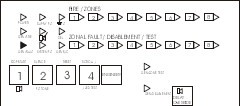 خطاهای منطقههنگامی که یک مشکل سیم کشی در ناحیه Zone یا آشکارساز از پایه آن برداشته شده است، نور منطقه مربوط به ناحیه Zone می شود. لازم به ذکر است که هر گونه آلارم در ناحیه خطا(ها) ممکن است توسط پنل آلارم آتش نشانی تا زمانی که شرایط گم شدن پاک نشده باشد شناسایی نمی شود. این می تواند تا 60 ثانیه از تعمیر خطا برای صفحه نمایش برای پاک کردن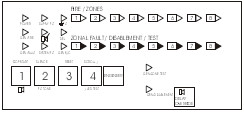 خطای مدار کوتاهاگر خطا یک خطای مدار کوتاه باشد، پس چراغ S / C روشن خواهد شد. این چراغ GEN S / C برای خطاهای  S / C در منطقه و مدارهای صوتی روشن خواهد شد. این می تواند تا 60 ثانیه از تعمیر خطا برای صفحه نمایش برای پاک کردن.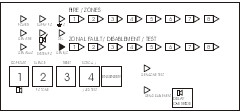 خطای منبع تغذیههنگامی که منبع تغذیه خاتمه می یابد یا باتری های آماده به کار یا شارژر آن خراب است، چراغ خطای منبع تغذیه چشمک می زند. اگر منبع تغذیه نتواند، پانل تنها برای مدت زمان آماده به کار با اندازه باتری های نصب شده کار می کند. اگر باتری یا شارژر در همان زمان به عنوان منبع تغذیه نتواند، پنل غیرفعال خواهد شد.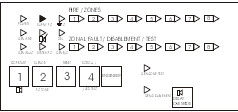 خطای سیستمچراغ خاموش شدن سیستم هنگامی که میکرو پردازنده پنل روشن می شودمعمولا پس از تداخل الکتریکی بیش از حد تنظیم مجدد، و یا اگرمحتویات حافظه آن خراب شده است. این خطا می تواند باشدتنها با تغییر سوئیچ کلید از حالت خاموش با روشن شدن روشن می شودکنترل موقعیت را فعال کنید و سپس کلید را دوباره خاموش کنید. اگرخطا دوباره در عرض دو دقیقه اتفاق می افتد، این نشان دهنده ی یک استحافظه فاسد و مشاوره تخصصی باید جستجو شود.                                                                 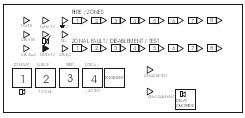 خطای زمین هنگامی که پنل یک خطای زمین را در سیم کشی به هر بخشی از کنترل پنل، چراغ زمین زمین فلاش چشمک می زند، چشمک می زند.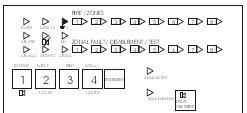 خطای صداهنگامی که یک خطای سیم کشی وجود دارد، چراغ وضعیت صدا روشن می شوددر مدارهای صدا بسته به جایی که خطا استاتفاق افتاده است، یکی یا همه صداهای زنگ هشدار دیگر ممکن نیستعملی باشداگر خطا یک خطا اتصال کوتاه باشد، همچنین LED S / C نیز وجود خواهد داشتروشن شود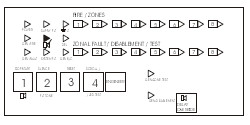 6.2 در شرایط یک وضعیت ناقص• با فشار دادن دکمه صدای خطای سکوت خاموش کردن زنگ داخلی پانل. (پانل باید در حالت Accessed برای انجام این کار باشد، به عنوان مثال کلید در موقعیت فعال کنترل فعال است.• توجه داشته باشید که خطا (ها) در کتاب ورودی در پشت این کتابچه راهنمای کاربر است و اقدامات لازم را برای اصلاح آن انجام دهید. مشاهده مسئولیت کاربر در صفحه 5.هنگامی که یک خطا حل شده است، چراغ نشانگر آن خطا به طور خودکار خاموش می شود. اگر همه خطا ها پاک شوند،نور خاموش شدن عمومی خاموش خواهد شد و صدای داخلی پانل خاموش خواهد شد (اگر قبلا خاموش نشده باشد).5. شرایط آتش سوزی5.1. هشدار نشان داده شده است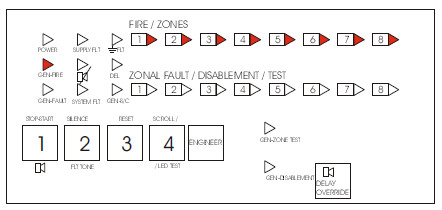 هنگامی که پنل مربوط به هشدار آتش، یک آشکارساز از یک آشکارساز یا نقطه تماس دستی واقع در یک منطقه دریافت می کنددر حال حاضر در حالت آتش نیست: -• نور لامپ General Fire و چراغ های منطقه Fire Fire را در جلوی محفظه خود روشن کنید• زنگ داخلی صدا• شروع زنگ هشدار و خروجی کمکی از جمله، اگر فعال باشد (در صورتی که هیچ تأخیری قابل اجرا برایصداها)در این مرحله، برنامه مدیریت آتش نشانی ساختمان باید اجرا شود.نکته مهم: زون هایی که غیرفعال شده اند نمی توانند در وضعیت زنگ فعال شوند (صفحه را ببینید10 برای اطلاعات بیشتر در مورد غیر فعال بودن).5.2 خنک کننده صدای زنگ• با استفاده از چرخاندن کلید کنترل به حالت "کنترل فعال کردن" و به طور موقت، ممکن است صدای زنگ هشدار را خاموش کندبا فشار دادن دکمه شروع / توقف.صدای زنگ هشدار و زنگ داخلی داخلی پانل متوقف می شود اما نور (ها) منطقه (های) در زنگ هشدارو قرمز آتش General Fire نور روشن خواهد شد. تمام خروجی های هشدار دیگر (i.e. خروجی های کمکی کمکی) باقی می ماندادعا کرد5.3 منطقه جدید در زنگ خطراگر یک منطقه جدید به زنگ هشدار زده شود در حالی که صدای زنگ هشدار خاموش شده است، پنل: -• هشدار دهنده های صوتی را به صورت خودکار واکنش نشان می دهد• چراغ های منطقه ای آتش مورد استفاده برای هر ناحیه جدید (زنگ)• نور (ها) را برای منطقه قبلی (ها) در آتش نگه دارد، و General Fire روشن شود.5.4 به طور دستی فعالان صاحب آلودگی (I.E. برای تحریک ساخت و ساز).• با استفاده از کلید کنترل در موقعیت "کنترل فعال"، به طور موقت با فشار دادن شروع / توقف باعث هشدار می شودصداهای بلندگوبا فشار دادن دکمه شروع / توقف دوباره صدای زنگ هشدار را خاموش می کند.نکته: اگر صدای زنگ هشدار غیر فعال شده باشد، دکمه توقف / شروع تاثیری نخواهد داشت.5.5 بازنشانی پانل• بعد از اینکه علت زنگ مورد بررسی و پاکسازی قرار گرفته و صدای زنگ هشدار خاموش شده است،پنل را می توان با فشار دادن دکمه تنظیم مجدد کنترل پنل تنظیم مجدد کرد.چراغ های زنگ آتش نشانی و عمومی به بیرون نشان می دهد که فرآیند کامل است. اگر هنوز وجود داردزنگ در هر منطقه فعال می شود، پنل به زنگ هشدار قبلی باز خواهد گشت.راهنمای کاربر PREMIER SX، راهنمای تعمیر و نگهداری و دفترچه یادداشتسند تایید نشده: GLT.MAN-102T صفحه 11شماره: 1.1 مجاز: GH تاریخ: 06/11/028. توجه به تأخیرها8.1 چه موقتی است؟تاخیر را می توان در پانل هشدار آتش برنامه ریزی کرد تا فعال سازی صدای زنگ هشدار را برای یک زمان بگذاردمدت زمان پیش تعیین شده. مدت زمان تأخیر زمان شخصی را برای بررسی علت هشدار می دهد،معمولا در مناطقی که مستلزم زنگ خطری هستند (مانند اتاق های انتظار با دود) قبل از تخلیه ساختمان.اگر علت هشدار به عنوان خطر واقعی آتش شناخته شود، تأخیر را میتوان لغو کرد و هشدار دهنده فعال شدبلافاصله. متناوبا، در مورد هشدار دروغین، پنل را می توان تنظیم مجدد کرد.8.2 DELAY OPTIONSتمام مناطق این هیئت هشدار دهنده آتش میتوانند تاخیری را که برای آنها مطابق با الزامات سایت است اعمال کند. همانمدت تاخیر در همه مناطق اعمال می شود و حداکثر 9 دقیقه قابل تنظیم است. برنامه ریزی تاخیر فقط باید باشدتوسط پرسنل خدمات صالحه انجام می شود که توصیه می شود تا داده های مربوط به تأخیر در سیستم های راه اندازی سیستم ضبط شوندنمودار در صفحه 13 این کتابچه راهنمای کاربر.8.3 نشانگر تأخیراگر یک تاخیر در پنل برنامه ریزی شده باشد، LED Disablement & DEL (AY) روشن می شود. هنگامی که یک منطقه استیک سیگنال هشدار را پردازش می کند، پانل به طور معمول آتش را نشان می دهد، اما صدا را تا زمان تأخیر فعال نمی کنددوره منقضی شده است برای لغو این تاخیر، کلید Delay Override Switch را فشار دهید، که صدای خارجی را به آن متصل می کندانرژی دادن اگر تاخیر برنامه ریزی نشده باشد، سوئیچ لغو تاخیر عملکردی ندارد.8.4 چه زمانی اتفاق می افتد که وضعیت آتش سوزی در یک پانل خالی وجود دارداگر یک هشدار در یک پنل Delayed وجود داشته باشد، پنل: -• نور عمومی آتش و نور فضای مورد نظر خود را روشن کنید• زنگ داخلی آن را صدا کنید• دنباله شمارش معکوس تاخیر را شروع کنید• صبر کنید تا پایان تاخیر، سپس صدای زنگ را شروع کنید.8.5 چگونگی تعویض یک وقفه در شرایط یک وضعیت هشدار آتش سوزیاگر در تحقیق علت هشدار به عنوان خطر واقعی آتش شناخته می شود، با فشار دادن لغو تاخیر، فعال خواهد شدصدای زنگ هشدار و خروجی با اثر فوری8.6 چگونه سیستم را در حین یک هشدار نادرست بازنویسی کنیماگر در تحقیق علت هشدار نادرست باشد، کلید سوئیچ را به وضعیت کنترل شده فعال کنید ودکمه بازنشانی را فشار دهید8.7 چگونگی خاموش کردن خاموش کننده صدادو راه برای غیرفعال کردن تاخیر صدا وجود دارد:1 سوئیچ چرخشی را به موقعیت 0 برسانید.2 کلید را برای کنترل موقعیت فعال روشن کنید. دکمه مهندسی را فشار دهید (برای انتخاب حالت غیرفعال). لغو تأخیر را فشار دهید(DEL LED در حال حاضر روشن می شود تا نشان دهد که تاخیر دیگر فعال نیست). فشردن لغو تاخیر دوباره می تواند تغییر کندتاخیر در بازگشت7. بازنشستگی7.1 دلایل غیرفعال کردن برخی از قطعات سیستم ایمنی آتش نشانی.بعضی از پانل های هشدار آتش می تواند به طور موقت غیرفعال شود (به عنوان مثال خاموش شدن) مطابق با شرایط موجود. به عنوان مثال، اگر وجود داشته باشدیک خطر هشدار نادرست در یک منطقه، می گویند از دود اگزوز خودرو خارج شود، ممکن است برای کاربر غیر فعال کردناین منطقه در طول دوره خطر و پس از آن آن را دوباره فعال کنید. در هنگام ناتوانی یک منطقه (ها)، هیچ آتش و خطا وجود نداردسیگنال برای آن منطقه (ها) پردازش می شود. یک منطقه (های) در یک حالت غیر زنگ تنها می تواند غیر فعال شود، یعنی مناطقی که در حال حاضر در آتش هستندنمی تواند غیر فعال شودصدای خارجی نیز می تواند غیر فعال شود زیرا ممکن است در شرایط خاص مورد نیاز باشد.7.2 برای غیرفعال زون و / یا صوتی خارجی.1. کلید کنترل را به گزینه "کنترل فعال کنید" را روشن کنید؛2. به طور موقت سوئیچ "مهندس" را فشار دهید، این باعث می شود که LED غیرفعال کلی فلش (سریع) باشد. این به این معنی استپنل در حالت غیر فعال / فعال است3. یکبار اسکرول را فشار دهید (شماره 4) را فشار دهید و این باعث می شود که LED Disablement عمومی فلش شود (کند)؛4. یکبار دیگر اسکرول را فشار دهید (شماره 4) را فشار دهید و این موجب خاموش شدن نور منطقه 1 به نور می شود.5. کلید سوئیچ فشار (شماره 4) باعث می شود که LED غیر فعال شدن منطقه به منطقه 2 و غیره تبدیل شود؛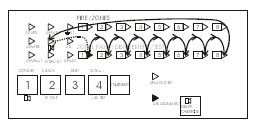 6. منطقه را انتخاب کنید تا غیر فعال شود به عنوان مثال، اگر منطقه 3 انتخاب شده است و با زون 3 معلولیت چراغ روشن (ثابت) وLED غیرفعال عمومی چشمک زدن به آرامی، با فشار دادن "مهندس" باعث می شود که چراغ LED Disablement تغییر کندبه پایدار این به این معنی است که منطقه 3 در حال حاضر غیرفعال است7. کنترل کلید را به حالت خاموش تغییر دهید، سپس هر کدام از گزینه های Disablement Zone Disable و Disable General را انتخاب کنیدLED باقی خواهد ماند (ثابت.7.3 برای فراهم آوردن یک منطقه و / یا صاحبان خارجی.1. کلید "موقعیت های کنترل فعال" را روشن کنید (از آنجا که منطقه در حال حاضر غیر فعال است، LED Disablement عمومیبا ماندن (پایدار)؛2. یکبار کلید "مهندس" را فشار دهید و این باعث می شود که LED غیرفعال کلی فلش (سریع) باشد؛3. اسکرول را فشار دهید (شماره 4) تا زمانی که نور در ناحیه غیرفعال ثابت باشد؛4. "مهندس" را فشار دهید و این باعث می شود که LED Disablement عمومی فلش کند (کند)؛5. کلید کنترل را به موقعیت خاموش بچرخانید و این کار باعث خاموش کردن چراغ های Disablement Zone و Disableability Zone می شود.یادداشت:گزینه ای غیر فعال کردن یا فعال کردن زون 3، 4، 5، 6، 7 و 8 تنها در صورتی امکان پذیر است که این مناطق در قسمت پنل باشند.4. پانل طرح / دسترسی کنترل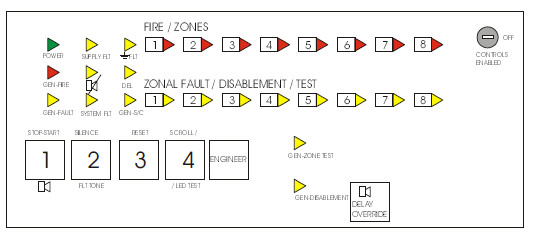 دو سطح کنترل برای کاربر (ها) این پنل آلارم آتش در دسترس است.4.1 کنترل کلیهنگامی که پنل در حالت عادی خود باشد، نشانگر چراغ در جلوی محفظه قرار می گیردنمای کلی از وضعیت کنونی سیستم. هر گونه شرایط آتش و خطا به وضوحنمایش داده شده، معلولیت برجسته شده است. برای توصیف دقیق آنچه که هر شاخص نشان می دهد، لطفابه جدول روی صفحه مخالف مراجعه کنید.تنها توابع که می توانند توسط کاربر انجام شوند وقتی که پنل در وضعیت عادی خود است:• هر گونه تاخیری که ممکن است با فشار دادن آن به پنل برنامه ریزی شده باشددکمه لغو صدا• قرار دادن پنل در وضعیت دسترسی - نگاه کنید به زیر.4.2 کنترل دسترسی (فقط برای کاربران مجاز)برای جلوگیری از تغییرات غیر مجاز به قسمت های بحرانی سیستم زنگ خطر آتش، کنترل هایی مانند خاموش شدنSounders، تنظیم مجدد زنگ هشدار و اجرای Disable ها تنها از طریق یک طریق قابل دسترسی هستندروش امن ورود که پانل را به حالت Accessed منتقل می کند.برای قرار دادن پنل در حالت دسترسی: کلید را به موقعیت فعال کنترل تغییر دهید (لطفا توجه داشته باشیددر این موقعیت باید کلید را حذف نکنید). برای ترک حالت دسترسی، کلید را به عقب برگردانیدبه موقعیت خاموشاطلاعات در مورد چگونگی استفاده از کنترل دسترسی در صفحات 8 تا 11 این کتابچه راهنمای کاربر یافت می شود4.3 شاخص های معنی دارجدول زیر خلاصه ای از شاخص های مختلف موجود در پنل مربوط به هشدار آتش و آنچه در آنها در نواحی های مختلف نظر دارندINDICATOR STATUS OF LIGHT WHAT THIS MEANSشاخص وضعیت نور چیست؟Power STEADY GREEN The panel is supplied with powerچراغ برق در حالت سبز:پنل در وضعییت برق شهری تامین میشودGEN FLT ONLY     STEADY YELLOW Problem with keyswitchچراغ در حالت زرد قرار دارد: مشکل در سوییچ و کلید استGEN FLT & SUPPLY FLT- STEADY YELLOW- FLASHING YELLOWThere is a problem with either the mains supply orthe battery backupجنرال فالت و ساپلای فالت:چشمک زن زرد-مشکلی در برق اصلی یا باتری وجود داردGEN FLT & EARTH FLT- STEADY YELLOW- FLASHING YELLOWThere is a wiring problem. One of the cables istouching the earth screenجنرال فالت و ارت فالت: چراغ زرد ثابت یا چشمک زن زرد: یک مشکل در سیم کشی وجود دارد-شاید یکی از کابل ها به زمین اتصال پیدا کرده.GEN FLT & ZONAL FLT- STEADY YELLOW- FLASHING YELLOWThere is an open circuit fault in the wiring of thezone indicated.	جنرال فالت و زون فالت-چراغ زرد ثابت یا زرد چشمک زنمشکلی در باز شدن سیم کشی یکی از دتکتورهای آن زون رخ دادهGEN FLT &- ZONAL FLT- GEN S/C      STEADY YELLOW- FLASHING YELLOWThere is a short circuit fault in the wiring of thezone indicated.جنرال فالت و زون فالت اتصال کوتاه-چراغ چشمک زن یا ثابت زرد: خطای اتصال کوتاه در سیم کشی سیم دتکتور مربوطهGEN FLT & SND FLT- STEADY YELLOW- FLASHING YELLOWThere is an open circuit fault in the wiring of oneor both of the sounder circuitsجنرال فالت و صوند فالت-چراغ چشمک زن یا ثابت زرد: مشکلی در باز شدن مدار یک یا هر دو آژیر بوجود آمدهGEN FLT & SND FLT- GEN S/C --STEADY YELLOW-- FLASHING YELLOWThere is a short circuit fault in the wiring of one orboth of the sounder circuitsجنرال فالت و صوندر فالت-چراغ چشمک زن یا ثابت زرد: یک خطای اتصال کوتاه در سیم کشی یک یا هر دو آژیر بوجود آمدهGEN FLT & SYSTEM FLT- STEADY YELLOWA processor fault has occurred. To reset, turnkeyswitch on then back off. If problem persists,consult your dealer.جنرال فالت-سیستم فالت-چراغ چشمک زن زرد: خطایی در پردازشگر بوجود آمده.برای رفع آن سوییچ کلید را باز کنید و ببندید. اگر مشکل همچنان ادامه دارد با فروشنده خود مشورت کنیدGEN FIRE ONLY- STEADY REDA manual evacuation has occurred.The sounders will be active.جنرال فایر-چراغ چشمک زن قرمز:تخلیه دستی رخ داده است. صدای زنگ فعال خواهد شد.GEN FIRE & ZONE FIRE- STEADY REDA fire has occurred in the zone indicated.The sounders will be active.جنرال فایر و زون آتش-چراغ چشمک زن قرمز آتش: آتش سوزی در ناحیه نشان داده شده رخ داده است. صدای زنگ فعال خواهد شد.GEN FIRE & ZONE FIRE & GEN DISABLE& DELSTEADY REDSTEADY YELLOWA fire has occurred in the zone indicated.The sounders have a delay set, and will becomeactive after the programmed delay. To overridethe display, press delay override.جنرال فایر و زون فایر و غیر فعال بودن مرکزی و پاک کردن:آتش سوزی در ناحیه نشان داده شده رخ داده است- صدای زنگ دار تاخیر تنظیم شده است و پس از تاخیر برنامه ریزی شده فعال خواهد شد. برای غلبه بر صفحه نمایش، دکمه لغو تاخیر را فشار دهیدGEN DISABLE FLASHING YELLOW(FAST – 4 HZ)- The panel is ready for selecting disable or testmodeپانل برای انتخاب حالت غیرفعال یا تست آماده استGEN DISABLE FLASHING YELLOW(SLOW – 0.5 HZ)The panel is in SELECT DISABLEMENT MODEپنل در مد انتخاب شده ی غیر فعال قرار دارد.GEN DISABLE ZONE DISABLE- FLASHING YELLOW(SLOW – 0.5 HZ)The user is scrolling through zones to selectwhich one to disable/or user has just enabled thezone.کاربر از طریق مناطق پیمایش می کند تا انتخاب کنید که کدام یک را غیرفعال کرده یا / کاربر فقط منطقه را فعال کرده استGEN DISABLE ZONE DISABLE- STEADY YELLOWThe indicated zone is disabled.غیر فعال بودن زون اصلی-چشمک زن زرد: منطقه نشان داده شده غیر فعال است.GEN DISABLE DEL- STEADY YELLOWThe Sounders are delayed by the amount set onthe rotary switch.پاک کردن حالت غیر فعال بودن اصلی-چراغ چشمک زن زرد: صدای زنگ ها با مقدار تنظیم شده روی سوئیچ چرخشی به تأخیر می افتند.GEN TEST ZONE DISABLE- STEADY YELLOWThe indicated zone is in Test Mode.زون تست اصلی غیر فعال-چراغ چشمک زن زرد:زون مشخص شده در حالت تست قرار دارد.